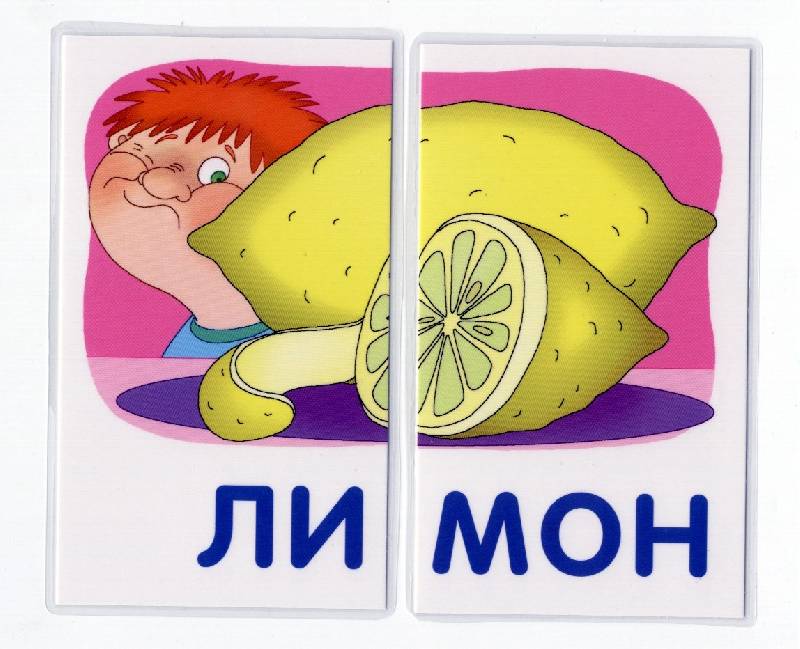 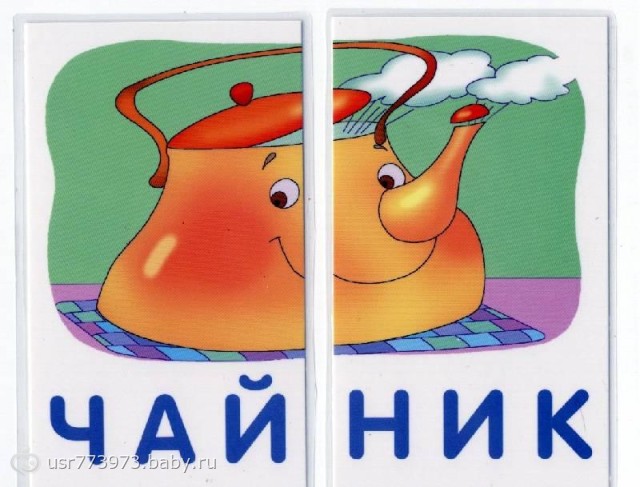 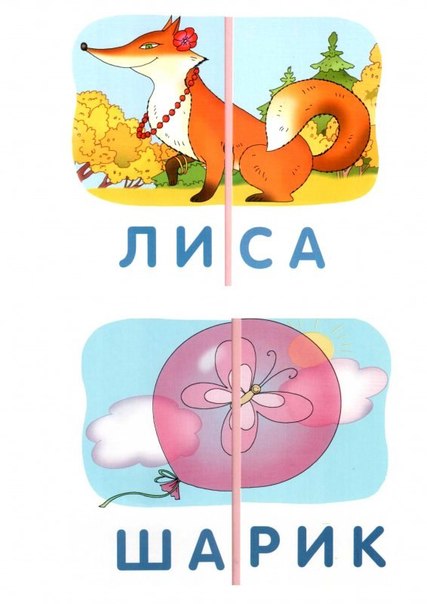 ЛИМОНМОНСАШАРИКЧАЙНИК